Конспект дистанционного занятия по дополнительной общеобразовательной программе «ЮИД» Тема занятия: «Светофор и регулировщик. История светофора. Эволюция светофора. Назначение и виды светофоров»Цель: познакомить с историей возникновения светофора; углубить  знания учащихся по правилам  перехода улиц и дорог; воспитывать навыки выполнения основных правил поведения учащихся на улице, дороге, с целью предупреждения детского дорожно-транспортного травматизма.Ход занятия1.Организационный момент.- Эй! Ребята, подходите,Друг на друга посмотрите,Поздоровайтесь ладошками,Улыбнитесь все немножко.2. Актуализация опорных знаний.А) - Вспомните, как называются правила, которые должны соблюдать люди, если они собираются выйти на улицу и куда-нибудь пойти или поехать? (ответы ). -Правильно, это - правила дорожного движения. Что мы с вами знаем о правилах дорожного движения?- Сейчас мы проверим, насколько хорошо, вы знаете правила дорожного движения. -Чтобы перейти дорогу, надо знать правила дорожного движения. Кто знает, как нужно переходить дорогу?( ответы)В) Игра «Да,нет». На следующие вопросы, вы, ребята, отвечаете «да» либо «нет».-По тротуару следует идти как можно дальше от проезжей части;-Переходя дорогу, следует остановиться у проезжей части и посмотреть налево, потом направо ;-Переходить дорогу можно только при зеленом свете светофора;-Дорогу переходят в безопасных местах - у светофора, на «зебре».3. Введение в тему.-Начинаем разговорПро трёхглазый светофор.Он не зря горит над намиРазноцветными огнями.Бурлит в движении дорога,Идут авто, спешат трамваи.Дайте правильно ответ:Какой для пешеходов свет?Особый свет - предупреждение.Сигнала ждите для движения.Дайте правильно ответ:Какой для пешеходов свет?Иди вперёд, порядок знаешь,На дороге не пострадаешь.Дайте правильно ответ:Какой для пешеходов свет?(ответы)-Для чего светофор?  (ответы)- На улицах, где большое движение, стоят светофоры для пешеходов с изображением стоящего и идущего человека. Он показывает, когда нужно ждать, а когда уже можно переходить улицу.Там, где есть светофор, переходить дорогу легче. Перекрёсток без светофора опаснее, потому что надо уметь определить, далеко машина или близко, быстро едет или медленно.-Большинство из нас сталкивались с таким изобретением человечества, как светофор. А часто ли мы при этом задумываемся, кто и когда придумал столь полезное приспособление, так помогающее регулировать движение автомобильных и пешеходных потоков на наших дорогах?-Возникновение первых светофоров. Первый в истории человечества светофор был установлен достаточно давно, еще в декабре далекого 1868 года. Произошло это в столице Великобритании – Лондоне, вблизи здания парламента. Создателем этого светофора явился инженер по имени Джон Пик Найт, ведавший ранее соответствующими устройствами на железнодорожном транспорте, именуемыми тогда семафорами.https://avtoinstruktor199.ru/news/istoriya-svetoforov/  - История светофоров. Сайт Автоинструктор 199. 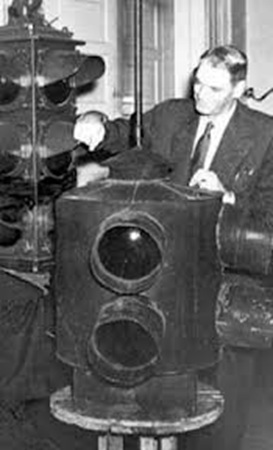     Внешний вид первого светофора существенно отличался от его сегодняшних собратьев. Он был на ручном управлении и представлял собой нехитрую конструкцию с набором из двух семафорных стрелок. Стрелка, расположенная горизонтально, означала остановку, а приподнятая кверху под углом в 45 градусов – перемещение с особой бдительностью. В ночное время стрелки заменялись газовым фонарем соответствующих цветов. Красный означал остановку, а зеленый разрешал дальнейшее движение.Основной задачей светофора являлось облегчение перемещения пешеходных потоков через проезжую часть.Изобретение светофоров электрическихСоздателем первого светофора, питающегося от электрической сети, стал гражданин США, проживающий в штате Юта, по имени Лестер Вайр, который в 1912 году разработал светофор с двумя сигналами, соответственно, красного и зеленого цвета. Однако данный проект запатентован не был. В 1914 году, в Кливленде, одна из американских светофорных компаний установила сразу четыре электрических светофора, сконструированных другим инженером, Джеймсом Хогом. Располагались эти светофоры на перекрестке авеню Эвклида и сто пятой улицы. Эти светофоры помимо того, что светили красным и зеленым светом, издавали также еще и звуковые сигналы. Управление системой осуществлялось дежурным полицейским, находящимся в специально построенной вблизи перекрестка стеклянной будке.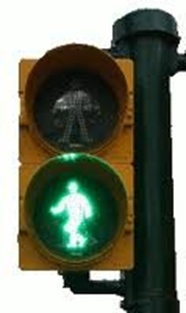 Первые же трехцветные светофоры возникли немного позднее, в 1920 году. Появились они практически одновременно на улицах Нью-Йорка, а также в Детройте. Их спроектировали соответственно Джон Ф. Харрис и Уильям Поттс.Первой европейской страной, где установили светофоры, стала Франция. Именно в Париже в 1922 году жители Западной Европы также присоединились к числу граждан, осуществляющих движение по дорогам, руководствуясь показаниями светофора. До Англии же (государства, где это изобретение человечества увидело свет впервые) электрические светофоры «добрались» лишь к 1927 году.https://www.youtube.com/watch?v=IMrwD_pyjNw  – Как появился светофор и его разновидности.Появление светофоров на территории Советского Союза.В СССР впервые светофор был установлен в Ленинграде на пересечении Володарского и проспекта 25 Октября (сегодня именуемых, соответственно, Литейным и Невским проспектами). Случилось это в середине января 1930 года. В Москве первый светофор был установлен почти на год позже, 30 декабря того же, 1930 года.Дополнительный материал. Смотрите по ссылкам в интернете: https://novate.ru/blogs/040214/25312/  https://rostec.ru/news/evolyutsiya-svetofora-ot-semafornykh-strelok-do-svetodiodov/ - Эволюция светофора.https://uchitelya.com/okruzhayuschiy-mir/172997-prezentaciya-istoriya-poyavleniya-svetofora.html - презентация История создания светофора. https://vk.com/video-16005143_456239114 - Классификация светофоров. Виды светофоров-  Видео. Занятие окончено. До свидания.